37th ORDINARY SESSION OF THE SUMMIT
OF THE AFRICAN UNION and 44th Ordinary Session of the Executive CouncilAU HQ: Addis Ababa: Ethiopia 14-18 February 2024
List of equipment for Mr. / Mrs. / Ms. / other (please specify) __________________________________________________Name of Media Organization: ___________________________________
 MEDIA EQUIPMENT FORM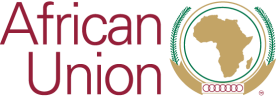 
 MEDIA EQUIPMENT FORM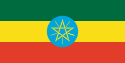 NOTYPE OF EQUIPMENTSERIAL NUMBERESTIMATED VALUE (USD)